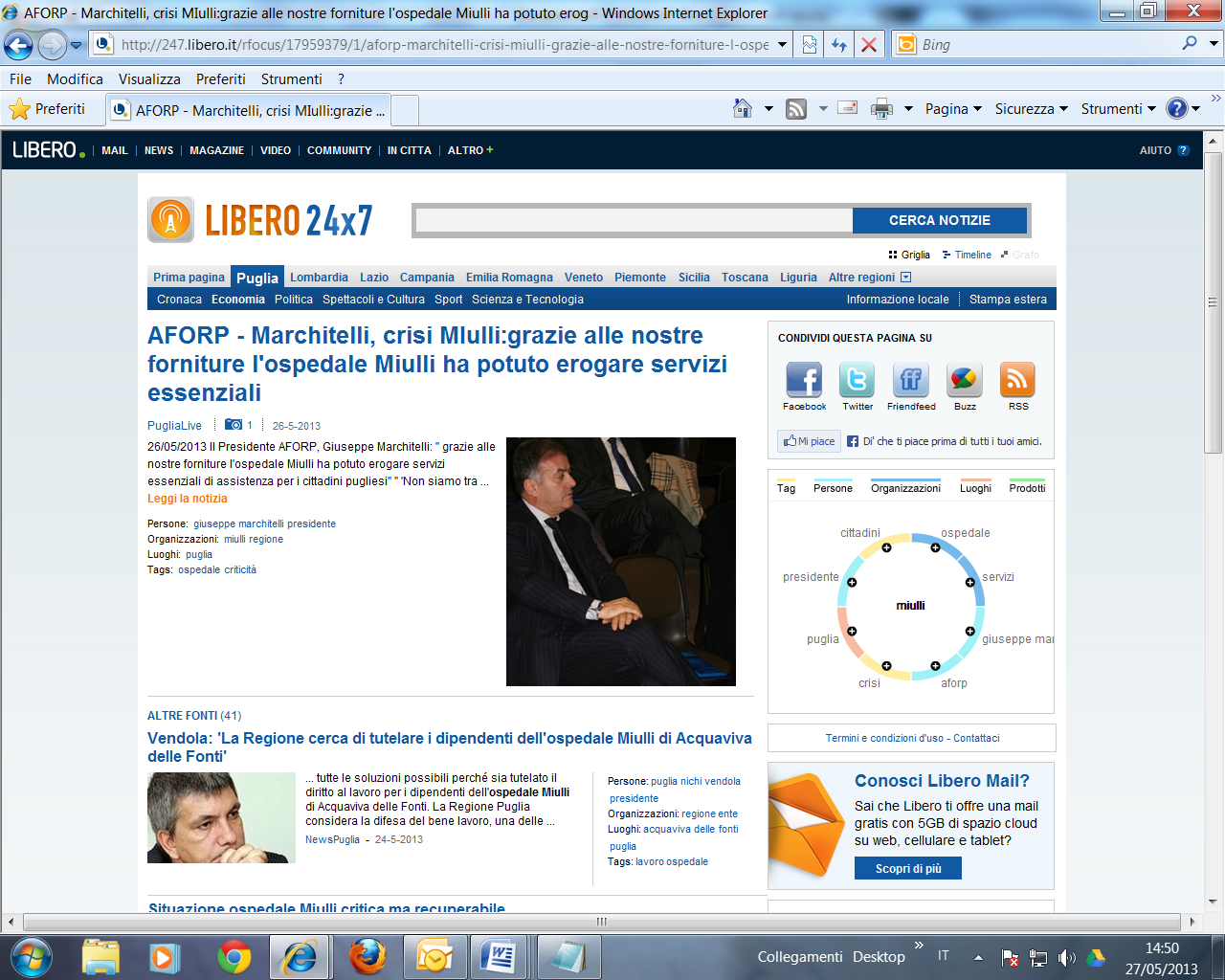 AFORP - Marchitelli, crisi MIulli:grazie alle nostre forniture l'ospedale Miulli ha potuto erogare servizi essenzialiPugliaLive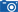 126-5-201326/05/2013 Il Presidente AFORP, Giuseppe Marchitelli: " grazie alle nostre forniture l'ospedale Miulli ha potuto erogare servizi essenziali di assistenza per i cittadini pugliesi" " 'Non siamo tra ... Leggi la notiziaPersone: giuseppe marchitellipresidente Organizzazioni: miulliregione Luoghi: puglia Tags: ospedalecriticità PugliaLive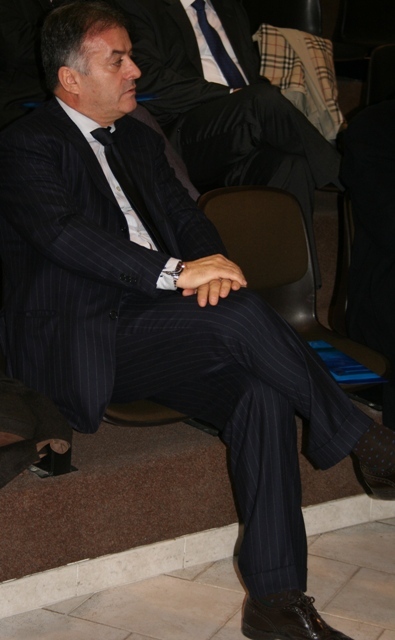 